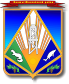 МУНИЦИПАЛЬНОЕ ОБРАЗОВАНИЕХАНТЫ-МАНСИЙСКИЙ РАЙОНХанты-Мансийский автономный округ – ЮграАДМИНИСТРАЦИЯ ХАНТЫ-МАНСИЙСКОГО РАЙОНАП О С Т А Н О В Л Е Н И ЕО внесении изменений в постановление администрацииХанты-Мансийского районаот 17.05.2018 № 163 «Об утверждении административных регламентов предоставления муниципальных услуг в сфере строительства, архитектуры и градостроительной деятельности»В соответствии с Федеральным законом от 27.07.2010 № 210-ФЗ «Об организации предоставления государственных и муниципальных услуг», Уставом Ханты-Мансийского района, постановлением администрации Ханты-Мансийского района от 08.04.2016 № 121 «О разработке и утверждении административных регламентов предоставления муниципальных услуг»:Внести в постановление администрации Ханты-Мансийского района от 17.05.2018 № 163 «Об утверждении административных регламентов предоставления муниципальных услуг в сфере строительства, архитектуры и градостроительной деятельности» следующие изменения: 1.1. Дополнить пунктом 1.15 следующего содержания:«1.15. Административный регламент предоставления муниципальной услуги по установке информационной вывески, согласование дизайн-проекта размещения вывески, согласно приложению 15.»1.2. Дополнить приложением 15 следующего содержания:«Приложение 15к постановлению администрацииХанты-Мансийского районаот 17.05.2018 № 163Административный регламентпредоставления муниципальной услуги «Установка информационной вывески, согласование дизайн-проекта размещения вывески»Раздел I. Общие положенияНастоящий административный регламент предоставления муниципальной услуги (далее – Административный регламент) устанавливает стандарт и порядок предоставления муниципальной услуги по установке информационной вывески, согласование дизайн-проекта размещения вывески (далее – муниципальная услуга) на межселенной территории в границах Ханты-Мансийского района.Круг заявителейЗаявителями на получение муниципальной услуги являются индивидуальные предприниматели и юридические лица (далее – заявитель).  Интересы заявителей могут представлять лица  уполномоченные заявителем в установленном порядке (далее – представитель заявителя).Требования к порядку информирования о предоставлениимуниципальной услугиИнформирование о порядке предоставления муниципальной услуги осуществляется:непосредственно при личном приеме заявителя в департаменте строительства, архитектуры и ЖКХ администрации Ханты-Мансийского района (далее - департамент), или многофункциональном центре предоставления государственных и муниципальных услуг (далее – многофункциональный центр, МФЦ);по номеру телефона отдела управления жилищно-коммунального хозяйства, транспорта, связи и дорог департамента, ответственного за предоставление муниципальной услуги, или многофункциональном центре;письменно, в том числе посредством электронной почты, факсимильной связипосредством размещения в открытой и доступной форме информации на официальном сайте администрации Ханты-Мансийского района в информационно-телекоммуникационной сети «Интернет» http://hmrn.ru;на Едином портале государственных и муниципальных услуг (функций) (https:// www.gosuslugi.ru/) (далее – Единый портал);посредством размещения информации на информационных стендах  департамента или многофункционального центраИнформирование по вопросам предоставления муниципальной услуги осуществляется:в многофункциональном центре при устном обращении - лично или по телефону;в управлении жилищно-коммунального хозяйства, транспорта, связи и дорог департамента при устном обращении - лично или по телефону; при письменном (в том числе в форме электронного документа) обращении – на бумажном носителе по почте, в электронной форме по электронной почте.1.5.	Информирование осуществляется по вопросам, касающимся:способов подачи заявления о предоставлении муниципальной услуги;адреса департамента и многофункционального центра, обращение 
в которые необходимо для предоставления муниципальной услуги;справочной информации о работе департамента (структурных подразделений департамента);документов, необходимых для предоставления муниципальной услуги;порядка и сроков предоставления муниципальной услуги;порядка получения сведений о ходе рассмотрения заявления 
о предоставлении муниципальной услуги и о результатах предоставления муниципальной услуги;порядка досудебного (внесудебного) обжалования действий (бездействия) должностных лиц, муниципальных служащих, работников и принимаемых ими решений при предоставлении муниципальной услуги.Получение информации по вопросам предоставления муниципальной услуги осуществляется бесплатно. 1.6. При устном обращении заявителя (лично или по телефону) должностное лицо отдела управления жилищно-коммунального хозяйства, транспорта, связи и дорог департамента, осуществляющий консультирование, подробно и в вежливой (корректной) форме информирует обратившихся по интересующим вопросам.Ответ на телефонный звонок должен начинаться с информации 
о наименовании органа, в который позвонил Заявитель, фамилии, имени, отчества (последнее – при наличии) и должности специалиста, принявшего телефонный звонок.Если должностное лицо управления жилищно-коммунального хозяйства, транспорта, связи и дорог департамента не может самостоятельно дать ответ, телефонный звонок должен быть переадресован (переведен) на другое должностное лицо или же обратившемуся лицу должен быть сообщен телефонный номер, 
по которому можно будет получить необходимую информациюЕсли подготовка ответа требует продолжительного времени, заявителю предлагается один из следующих вариантов дальнейших действий:направить обращение в письменной форме в департамент; назначить другое время для проведения консультаций.Должностное лицо управления жилищно-коммунального хозяйства, транспорта, связи и дорог департамента не вправе осуществлять информирование, выходящее за рамки стандартных процедур и условий предоставления муниципальной услуги, и влияющее прямо или косвенно на принимаемое решение.Продолжительность информирования по телефону не должна превышать 10 минут.Информирование осуществляется в соответствии с режимом работы департамента.1.7. По письменному обращению должностное лицо управления жилищно-коммунального хозяйства, транспорта, связи и дорог департамента, ответственное 
за предоставление муниципальной услуги, подробно в письменной форме разъясняет гражданину сведения по вопросам, указанным в пункте 1.5. настоящего Административного регламента в порядке, установленном Федеральным законом от 02.05.2006 № 59-ФЗ «О порядке рассмотрения обращений граждан Российской Федерации» (далее – Федеральный закон № 59-ФЗ).1.8. На Едином портале размещаются сведения, предусмотренные Положением о федеральной государственной информационной системе «Федеральный реестр государственных и муниципальных услуг (функций)», утвержденным постановлением Правительства Российской Федерации от 24.10.2011 № 861.Доступ к информации о сроках и порядке предоставления муниципальной услуги осуществляется без выполнения заявителем каких-либо требований, в том числе без использования программного обеспечения, установка которого на технические средства заявителя требует заключения лицензионного или иного соглашения с правообладателем программного обеспечения, предусматривающего взимание платы, регистрацию или авторизацию заявителя, или предоставление им персональных данных.1.9. На официальном сайте администрации Ханты-Мансийского района, на информационном стенде департамента в месте предоставления муниципальной услуги и в многофункциональном центре размещается следующая справочная информация:о месте нахождения и режиме работы департамента, его структурных подразделений, ответственных за предоставление муниципальной услуги, 
а также многофункционального центра;справочные телефоны структурных подразделений департамента, ответственных за предоставление муниципальной услуги, в том числе номер телефона-автоинформатора (при наличии);адрес официального сайта администрации Ханты-Мансийского района, а также электронной почты и (или) формы обратной связи департамента в сети «Интернет».1.10. В месте ожидания в департаменте размещаются нормативные правовые акты, регулирующие порядок предоставления муниципальной услуги, в том числе Административный регламент, которые по требованию заявителя предоставляются ему для ознакомления.1.11. Размещение информации о порядке предоставления муниципальной услуги на информационных стендах в помещении многофункционального центра осуществляется в соответствии 
с соглашением, заключенным между многофункциональным центром и администрацией Ханты-Мансийского района с учетом требований 
к информированию, установленных Административным регламентом.1.12. Информация о ходе рассмотрения заявления о предоставлении муниципальной услуги и о результатах предоставления муниципальной услуги может быть получена заявителем (его представителем) в личном кабинете на Едином портале, а также в управлении жилищно-коммунального хозяйства, транспорта, связи и дорог департамента при обращении заявителя лично, по телефону посредством электронной почты. Раздел II. Стандарт предоставления муниципальной услугиНаименование муниципальной услуги2.1. Наименование муниципальной – «Установка информационной вывески, согласование дизайн-проекта размещения вывески».Наименование органа, предоставляющего муниципальную услугу2.2. Муниципальная услуга предоставляется администрацией Ханты-Мансийского района в лице должностных лиц, муниципальных служащих департамента строительства, архитектуры и ЖКХ и его структурного подразделения, управления жилищно-коммунального хозяйства, транспорта, связи и дорог (далее – уполномоченный орган, отдел). 2.3. При предоставлении муниципальной услуги уполномоченный орган осуществляет межведомственное информационное взаимодействие с: Управлением Росреестра;Федеральной налоговой службой.2.4. В соответствии с пунктом 3 части 1 статьи 7 Федерального закона 
от 27.07.2010 № 210-ФЗ «Об организации предоставления государственных и муниципальных услуг» (далее – Федеральный закон № 210-ФЗ) запрещается требовать от заявителя осуществления действий, в том числе согласований, необходимых для получения муниципальной услуги и связанных с обращением в иные государственные органы, организации, за исключением получения услуг и получения документов и информации, предоставляемых в результате предоставления таких услуг, включенных в Перечень услуг, которые являются необходимыми и обязательными для предоставления муниципальных услуг, утвержденный решением Думы Ханты-Мансийского района от 20.03.2014 № 336 «Об утверждении Перечня услуг, которые являются необходимыми и обязательными для предоставления органами местного самоуправления Ханты-Мансийского района муниципальных услуг и предоставляются организациями, участвующими в предоставлении муниципальных услуг, и порядка определения размера платы за их предоставление».Нормативные правовые акты, регулирующие предоставление муниципальной услуги2.5. Перечень нормативных правовых актов, регулирующих предоставление муниципальной услуги (с указанием их реквизитов и источников официального опубликования), размещается в государственной информационной системе Ханты-Мансийского автономного округа – Югры «Реестр государственных и муниципальных услуг (функций) Ханты-Мансийского автономного округа – Югры».Описание результата предоставления муниципальной услугиРезультатом предоставления муниципальной услуги является:уведомление о согласовании установки информационной вывески, дизайн-проекта размещения вывески, согласно приложению 2 к настоящему Административному регламенту.	отказ в предоставлении муниципальной услуги по форме, согласно приложению 4 к настоящему Административному регламенту.Срок предоставления муниципальной услуги, в том      числе с учетом необходимости обращения в организации, участвующие в предоставлении муниципальной услуги, срок приостановления предоставления муниципальной услуги в случае, если возможность приостановления предусмотрена законодательством                  Российской Федерации, срок выдачи (направления) документов, являющихся результатом предоставления муниципальной услуги.Муниципальная услуга предоставляется в течение 10 рабочих дней со дня получения заявления о предоставлении муниципальной услуги.Уполномоченный орган направляет заявителю способом, указанном в            заявлении, один из результатов, указанных в п. 2.6 настоящего Административного регламента в течение 10 рабочих дней со дня регистрации заявления и документов, необходимых для предоставления муниципальной услуги.Исчерпывающий перечень документов и сведений, необходимых в соответствии с нормативными правовыми актами для предоставления муниципальной услуги и услуг, которые являются необходимыми и обязательными для предоставления муниципальной услуги, подлежащих представлению заявителем, способы их получения заявителем, в том числе в электронной форме, порядок их представленияДля получения муниципальной услуги заявитель представляет следующие документы независимо от категории и основания обращения:документ, удостоверяющий личность заявителя, представителя;документ, подтверждающий полномочия представителя (если 
от имени заявителя действует представитель);правоустанавливающий документ на объект, в котором размещается заявитель (в случае, если необходимые документы и сведения о правах на объект отсутствуют в ЕГРН); согласие собственника (законного владельца) на размещение информационной вывески (в случае, если для установки вывески используется имущество иных лиц); дизайн-проект;заявление по форме, согласно приложению 1 к настоящему Административному регламенту. При направлении заявления посредством ЕПГУ формирование заявления осуществляется посредством заполнения интерактивной формы на ЕПГУ без необходимости дополнительной подачи заявления в какой-либо иной форме. Заявление о предоставлении муниципальной услуги может быть направлено в форме электронного документа, подписанного электронной подписью в соответствии с требованиями Федерального закона от 06.04.2011 № 63-ФЗ «Об электронной подписи» (далее – Федеральный закон № 63-ФЗ).В случае направления заявления посредством Единого портала сведения из документа, удостоверяющего личность заявителя, представителя формируются при подтверждении учетной записи в Единой системе идентификации и аутентификации из состава соответствующих данных указанной учетной записи и могут быть проверены путем направления запроса с использованием системы межведомственного электронного взаимодействия.В заявлении также указывается один из следующих способов направления результата предоставления муниципальной услуги: в форме электронного документа в личном кабинете на ЕПГУ; на бумажном носителе в виде распечатанного экземпляра электронного документа в уполномоченном органе, многофункциональном центре. Заявление и прилагаемые документы могут быть представлены (направлены) заявителем одним из следующих способов:1) лично или посредством почтового отправления в уполномоченный орган;2) в электронной форме посредством Единого портала.2.11. При предоставлении муниципальной услуги запрещается требовать от заявителя:представления документов и информации или осуществления действий, представление или осуществление которых не предусмотрено нормативными правовыми актами, регулирующими отношения, возникающие в связи с предоставлением государственных (муниципальных) услуг;представления документов и информации, в том числе подтверждающих внесение заявителем платы за предоставление государственных (муниципальных) услуг, которые находятся в распоряжении органов, предоставляющих государственные услуги, органов, предоставляющих муниципальные услуги, иных государственных органов, органов местного самоуправления либо подведомственных государственным органам или органам местного самоуправления организаций, участвующих в предоставлении предусмотренных частью 1 статьи 1 Федерального закона от 27 июля 2010 г. № 210-ФЗ «Об организации предоставления государственных и муниципальных услуг» (далее – Федеральный закон № 210-ФЗ) государственных и муниципальных услуг, в соответствии с нормативными правовыми актами Российской Федерации, нормативными правовыми актами субъектов Российской Федерации, муниципальными правовыми актами, за исключением документов, указанных в части 6 статьи 7 Федерального закона № 210-ФЗ;осуществления действий, в том числе согласований, необходимых для получения муниципальной услуги и связанных с обращением в иные государственные органы, органы местного самоуправления, организации, за исключением получения услуг и получения документов и информации, предоставляемых в результате предоставления таких услуг, включенных в перечни, указанные в части 1 статьи 9 Федерального закона № 210-ФЗ;представления документов и информации, отсутствие и (или) недостоверность которых не указывались при первоначальном отказе в приеме документов, необходимых для предоставления муниципальной услуги, либо в предоставлении муниципальной услуги, за исключением следующих случаев:изменение требований нормативных правовых актов, касающихся предоставления муниципальной услуги, после первоначальной подачи заявления о предоставлении муниципальной услуги;наличие ошибок в заявлении о предоставлении муниципальной услуги и документах, поданных заявителем после первоначального отказа в приеме документов, необходимых для предоставления муниципальной услуги, либо в предоставлении муниципальной услуги и не включенных в представленный                                               ранее комплект документов;истечение срока действия документов или изменение информации после первоначального отказа в приеме документов, необходимых для предоставления муниципальной услуги, либо в предоставлении муниципальной услуги;выявление документально подтвержденного факта (признаков) ошибочного или противоправного действия (бездействия) должностного лица, служащего, работника многофункционального центра, работника организации, предусмотренной частью 1.1 статьи 16 Федерального закона № 210-ФЗ, при первоначальном отказе в приеме документов, необходимых для предоставления муниципальной услуги, либо в предоставлении муниципальной услуги, о чем в письменном виде за подписью руководителя уполномоченного органа, руководителя многофункционального центра при первоначальном отказе в приеме документов, необходимых для предоставления муниципальной услуги, либо руководителя организации, предусмотренной частью 1.1 статьи 16 Федерального закона № 210- ФЗ, уведомляется заявитель, а также приносятся извинения за доставленные неудобства;предоставления на бумажном носителе документов и информации, электронные образы которых ранее были заверены в соответствии с пунктом 7.2 части 1 статьи 16 Федерального закона № 210-ФЗ, за исключением случаев, если нанесение отметок на такие документы либо их изъятие является необходимым условием предоставления муниципальной услуги, и иных случаев, установленных федеральными законами.Исчерпывающий перечень документов, необходимых в соответствии с нормативными правовыми актами для предоставления муниципальной услуги, которые находятся в распоряжении государственных органов, органов местного самоуправления и иных органов, участвующих в предоставлении государственных или муниципальных услугПеречень документов, необходимых в соответствии 
с нормативными правовыми актами для предоставления муниципальной услуги, которые находятся в распоряжении государственных органов, органов местного самоуправления и иных органов, участвующих 
в предоставлении государственных или муниципальных услуг в случае обращения:сведения из  Единого государственного реестра юридических лиц;сведения из Единого государственного реестра индивидуальных предпринимателей;Выписка из Единого государственного реестра недвижимости об объекте недвижимости.Заявитель вправе по собственной инициативе предоставить документы (сведения), указанные в пункте 1.2. настоящего Административного регламента в форме электронных документов, заверенных усиленной квалифицированной подписью лиц, уполномоченных на создание и подписание  таких документов, при подаче заявления.Непредставление (несвоевременное представление) указанными органами государственной власти, структурными подразделениями органа государственной власти субъекта Российской Федерации или органа местного самоуправления документов и сведений не может являться основанием для  отказа в предоставлении муниципальной услуги.Непредставление заявителем документов, содержащих сведения, которые находятся в распоряжении государственных органов, органов местного самоуправления и подведомственных государственным органам или органам местного самоуправления организаций, не является основанием для отказа заявителю в предоставлении государственной или муниципальной услуги.Исчерпывающий перечень оснований для отказа в приеме документов, необходимых для предоставления муниципальной услугиОснованиями для отказа в приеме к рассмотрению документов, необходимых для предоставления муниципальной услуги, являются: 1) заявление подано в орган местного самоуправления, в полномочия которого не входит предоставление услуги; 2) неполное заполнение полей в форме заявления, в том числе в интерактивной форме уведомления на ЕПГУ; 3) представление неполного комплекта документов, необходимых для предоставления услуги; 4) представленные документы утратили силу на момент обращения за услугой; 5) представленные заявителем документы содержат подчистки и исправления текста, не заверенные в порядке, установленном законодательством Российской Федерации;6) документы содержат повреждения, наличие которых не позволяет в полном объеме использовать информацию и сведения, содержащиеся в документах для предоставления услуги; 7) документы, необходимые для предоставления услуги, поданы в электронной форме с нарушением установленных требований; 8) несоблюдение установленных статьей 11 Федерального закона 
№ 63-ФЗ условий признания действительности, усиленной квалифицированной электронной подписи».2.15. Решение об отказе в приеме документов, необходимых для предоставления муниципальной услуги, по форме, согласно приложению 3 к настоящему Административному регламенту, направляется в личный кабинет заявителя на Едином портале не позднее первого рабочего дня, следующего за днем подачи заявления.Исчерпывающий перечень оснований для приостановления или отказа          в предоставлении муниципальной услуги2.16. Основания для приостановления предоставления муниципальной услуги не предусмотрены.2.17.Основания для отказа в предоставлении муниципальной:1) документы (сведения), представленные заявителем, противоречат документам (сведениям), полученным в рамках межведомственного взаимодействия; 2) отсутствие согласия собственника (законного владельца) на размещение информационной вывески; 3) отсутствие у заявителя прав на товарный знак, указанный в дизайн-проекте размещения вывески; 4) несоответствие представленного заявителем дизайн-проекта размещения вывески требованиям правил размещения и содержания информационных вывесок.5) поступившее заявление об отказе от получения муниципальной услуги. 	2.18. Запрещается отказывать в предоставлении муниципальной услуги в случае, если заявление о предоставлении муниципальной услуги подано в соответствии с информацией  о сроках и порядке предоставления муниципальной услуги, опубликованной на Едином портале.Перечень услуг, которые являются необходимыми и обязательными для предоставления муниципальной услуги, в том числе сведения о документе (документах), выдаваемом (выдаваемых) организациями, участвующими в предоставлении муниципальной услуги2.19. Услуги, необходимые и обязательные для предоставления муниципальной услуги, отсутствуют.Порядок, размер и основания взимания государственной пошлины или иной оплаты, взимаемой за предоставление муниципальной услуги2.20. Муниципальная услуга предоставляется без взимания платы.Порядок, размер и основания взимания платы за предоставление услуг, которые являются необходимыми и обязательными для предоставления муниципальной услуги, включая информацию о методике расчета размера такой платы2.21.Предоставление необходимых и обязательных услуг не требуется.Максимальный срок ожидания в очереди при подаче запроса о предоставлении муниципальной услуги и при получении результата предоставления муниципальной услуги2.22. Максимальный срок ожидания в очереди при подаче запроса о предоставлении муниципальной услуги и при получении результата предоставления муниципальной услуги - не более 15 минут.Срок и порядок регистрации запроса заявителя о предоставлении муниципальной услуги, в том числе в электронной формеПри личном обращении заявителя в уполномоченный орган с заявлением о предоставлении муниципальной услуги регистрация указанного заявления осуществляется в день обращения заявителя в течении 15 минут. Заявление, поступившее в адрес уполномоченного органа посредством направления почтой, регистрируется в течение 1 рабочего дня с момента поступления в уполномоченный орган.При направлении заявления посредством Единого портала услуги регистрация заявления осуществляется не позднее 1 рабочего дня 
с момента его поступления, а в случае его поступления в нерабочий или праздничный день, – в следующий за ним первый рабочий день.Требования к помещениям, в которых предоставляется муниципальная услуга2.24. Местоположение административных зданий, в которых осуществляется прием заявлений и документов, необходимых для предоставления муниципальной услуги, а также выдача результатов предоставления муниципальной услуги, должно обеспечивать удобство для граждан с точки зрения пешеходной доступности от остановок общественного транспорта. В случае, если имеется возможность организации стоянки (парковки) возле здания (строения), в котором размещено помещение приема и выдачи документов, организовывается стоянка (парковка) для личного автомобильного транспорта заявителей.Вход в здание уполномоченного органа оборудуется информационной табличкой (вывеской), содержащей информацию о:наименовании органа предоставляющего муниципальную услугу;местонахождении и юридическом адресе;режиме работы;графике приема заявителей;номерах телефонов для получения консультации по вопросам предоставления услуги.Место ожидания заявителей оборудуется стульями, скамьями, количество которых определяется исходя из фактической нагрузки и возможностей для их размещения в помещении, а также информационными стендами.Тексты материалов, размещенных на информационном стенде, печатаются удобным для чтения шрифтом, без исправлений, с выделением наиболее важных мест полужирным шрифтом.Места для заполнения заявлений оборудуются стульями, столами (стойками), бланками заявлений, письменными принадлежностями.Места приема заявителей оборудуются информационными табличками (вывесками) с указанием:номера кабинета и наименования отдела;фамилии, имени и отчества (последнее – при наличии), должности ответственного лица за прием документов;графика приема заявителей.Рабочее место каждого ответственного лица за прием документов, оборудуется персональным компьютером с возможностью доступа к необходимым информационным базам данных, печатающим устройством (принтером) и копирующим устройством.Лицо, ответственное за прием документов, должно иметь настольную табличку с указанием фамилии, имени, отчества (последнее - при наличии) и должности.Обеспечивается беспрепятственный доступ инвалидов к месту предоставления муниципальной услуги.Визуальная, текстовая и мультимедийная информация о порядке предоставления муниципальной услуги размещается в удобных для заявителей местах, в том числе с учетом ограниченных возможностей инвалидов.При предоставлении муниципальной услуги инвалидам обеспечиваются: возможность беспрепятственного доступа к объекту (зданию, помещению), в котором предоставляется муниципальная услуга; возможность самостоятельного передвижения по территории, на которой расположены здания и помещения, в которых предоставляется муниципальная услуга, а также входа в такие объекты и выхода из них, посадки в транспортное средство и высадки из него, в том числе с использование кресла-коляски; сопровождение инвалидов, имеющих стойкие расстройства функции зрения и самостоятельного передвижения; надлежащее размещение оборудования и носителей информации, необходимых для обеспечения беспрепятственного доступа инвалидов зданиям и помещениям, в которых предоставляется муниципальная услуга, и к муниципальной услуге с учетом ограничений их жизнедеятельности; дублирование необходимой для инвалидов звуковой и зрительной информации, а также надписей, знаков и иной текстовой и графической информации знаками, выполненными рельефно-точечным шрифтом Брайля; допуск сурдопереводчика и тифлосурдопереводчика; допуск собаки-проводника при наличии документа, подтверждающего ее специальное обучение, на объекты (здания, помещения), в которых предоставляются муниципальные услуги;оказание инвалидам помощи в преодолении барьеров, мешающих получению ими государственных и муниципальных услуг наравне с другими лицами.Показатели доступности и качества муниципальной услугиОсновными показателями доступности предоставления муниципальной услуги являются: наличие полной и понятной информации о порядке, сроках предоставления муниципальной услуги в информационно-телекоммуникационных сетях общего пользования (в том числе в сети «Интернет»), средствах массовой информации;возможность получения заявителем уведомлений о предоставлении муниципальной услуги с помощью Единого портала;возможность получения информации о ходе предоставления муниципальной услуги, в том числе с использованием информационно-коммуникационных технологий.Основными показателями качества предоставления муниципальной услуги являются:своевременность предоставления муниципальной услуги в соответствии со стандартом ее предоставления, установленным настоящим Административным регламентом;минимально возможное количество взаимодействий гражданина с должностными лицами, участвующими в предоставлении муниципальной услуги;3) отсутствие обоснованных жалоб на действия (бездействие) сотрудников уполномоченного органа и их некорректное (невнимательное) отношение к заявителям;4) отсутствие нарушений установленных сроков в процессе предоставления муниципальной услуги;5) отсутствие заявлений об оспаривании решений, действий (бездействия) уполномоченного органа, его должностных лиц, принимаемых (совершенных) при предоставлении муниципальной услуги, по итогам рассмотрения которых вынесены решения об удовлетворении (частичном удовлетворении) требований заявителей.Иные требования, особенности предоставления муниципальной услуги по экстерриториальному принципу и особенности предоставления муниципальной услуги в электронной форме2.27. В целях предоставления муниципальной услуги заявителю или его представителю обеспечивается в многофункциональных центрах доступ 
к Единому порталу в соответствии с постановлением Правительства Российской Федерации от 22.12.2012 № 1376 «Об утверждении Правил организации деятельности многофункциональных центров предоставления государственных и муниципальных услуг».2.28. Электронные документы представляются в следующих форматах: а) xml - для формализованных документов;б) doc, docx, odt - для документов с текстовым содержанием, не включающим формулы (за исключением документов, указанных в подпункте "в" настоящего пункта); в) xls, xlsx, ods - для документов, содержащих расчеты; г) pdf, jpg, jpeg - для документов с текстовым содержанием, в том числе включающих формулы и (или) графические изображения (за исключением документов, указанных в подпункте "в" настоящего пункта), а также документов с графическим содержанием.Допускается формирование электронного документа путем сканирования непосредственно с оригинала документа (использование копий не допускается), которое осуществляется с сохранением ориентации оригинала документа в разрешении 300 - 500 dpi (масштаб 1:1) с использованием следующих режимов: - «черно-белый» (при отсутствии в документе графических изображений и (или) цветного текста); - «оттенки серого» (при наличии в документе графических изображений, отличных от цветного графического изображения); - «цветной» или «режим полной цветопередачи» (при наличии в документе цветных графических изображений либо цветного текста); - сохранением всех аутентичных признаков подлинности, а именно: графической подписи лица, печати, углового штампа бланка; - количество файлов должно соответствовать количеству документов, каждый из которых содержит текстовую и (или) графическую информацию.Электронные документы должны обеспечивать: - возможность идентифицировать документ и количество листов в документе; - для документов, содержащих структурированные по частям, главам, разделам (подразделам) данные и закладки, обеспечивающие переходы по оглавлению и (или) к содержащимся в тексте рисункам и таблицам.Документы, подлежащие представлению в форматах xls, xlsx или ods, формируются в виде отдельного электронного документа.Документы, прилагаемые заявителем к заявлению, представляемые в электронной форме, должны обеспечивать возможность идентифицировать документ и количество листов в документе.2.29. Предоставление муниципальной услуги по экстерриториальному принципу не осуществляется.Случаи и порядок предоставления муниципальных услуг в упреждающем (проактивном) режиме в соответствии со статьей 7.3 Федерального закона № 210-ФЗ2.30. Муниципальная услуга в упреждающем (проактивном) режиме не предоставляется.Порядок исправления допущенных опечаток и ошибок в выданных в результате предоставления муниципальной услуги документах2.31. В случае выявления опечаток и ошибок заявитель вправе обратиться в Уполномоченный орган с заявлением на исправление опечаток и ошибок. 2.32. Основания отказа в приеме заявления об исправлении опечаток и ошибок указаны в пункте 2.14 настоящего Административного регламента. 2.33. Исправление допущенных опечаток и ошибок в выданных в результате предоставления муниципальной услуги документах осуществляется в следующем порядке: 1) Заявитель при обнаружении опечаток и ошибок в документах, выданных в результате предоставления муниципальной услуги, обращается лично в Уполномоченный орган с заявлением о необходимости исправления опечаток и ошибок, в котором содержится указание на их описание. 2) Уполномоченный орган при получении заявления, указанного в подпункте 1 пункта 2.33 настоящего Административного регламента, рассматривает необходимость внесения соответствующих изменений в документы, являющиеся результатом предоставления муниципальной услуги. 3) Уполномоченный орган обеспечивает устранение опечаток и ошибок в документах, являющихся результатом предоставления муниципальной услуги. 4) Срок устранения опечаток и ошибок не должен превышать 3 (трех) рабочих дней с даты регистрации заявления, указанного в 2.23 настоящего Административного регламента.Раздел III. Состав, последовательность и сроки выполнения административных процедур, требования к порядку их выполнения, в том числе особенности выполнения административных процедур в электронной форме, а также особенности выполнения административных процедур в многофункциональных центрахИсчерпывающий перечень административных процедурПредоставление муниципальной услуги включает в себя следующие административные процедуры:проверка документов и регистрация заявления;получение сведений посредством межведомственного информационного взаимодействия, в том числе с использованием федеральной государственной информационной системы «Единая система межведомственного электронного взаимодействия» (далее – СМЭВ);рассмотрение документов и сведений;принятие решения о предоставлении муниципальной услуги;выдача результата.Описание административных процедур представлено в приложении 5 к настоящему Административному регламенту.Варианты предоставления муниципальной услуги, включающие порядок предоставления указанной услуги отдельным категориям заявителей, объединенных общими признаками, в том числе в отношении результата муниципальной услуги, за получением которого они обратились.Порядок предоставления муниципальной услуги не зависит от категории объединенных общими признаками заявителей, указанных в пункте 1.2 раздела I настоящего Административного регламента. В связи с этим варианты предоставления муниципальной услуги, включающие порядок предоставления указанной услуги отдельным категориям заявителей, объединенных общими признаками, в том числе в отношении результата муниципальной услуги, за получением которого они обратились, не устанавливаются.Перечень административных процедур (действий) при предоставлении муниципальной услуги услуг в электронной форме3.2. При предоставлении муниципальной услуги в электронной форме заявителю обеспечиваются:получение информации о порядке и сроках предоставления муниципальной услуги;формирование заявления;прием и регистрация Уполномоченным органом заявления и иных документов, необходимых для предоставления муниципальной услуги;получение результата предоставления муниципальной услуги;получение сведений о ходе рассмотрения заявления;осуществление оценки качества предоставления муниципальной услуги;досудебное (внесудебное) обжалование решений и действий (бездействия) уполномоченный орган либо действия (бездействие) должностных лиц уполномоченный орган, предоставляющего муниципальную услугу, либо государственного служащего.анкетирование Заявителя (предъявление заявителю перечня вопросов и исчерпывающего перечня вариантов ответов на указанные вопросы) 
в целях определения варианта муниципальной услуги, предусмотренного административным регламентом предоставления муниципальной услуги, соответствующего признакам Заявителя;предъявление Заявителю варианта предоставления муниципальной услуги, предусмотренного административным регламентом предоставления муниципальной услуги.Порядок осуществления административных процедур (действий) в электронной форме3.3. Формирование заявления.Формирование заявления осуществляется посредством заполнения электронной формы заявления на ЕПГУ без необходимости дополнительной подачи заявления в какой-либо иной форме.Форматно-логическая проверка сформированного заявления осуществляется единым порталом автоматически на основании требований определяемых департаментом, в процессе заполнения заявителем каждого из полей электронной формы заявления. При выявлении единым порталом некорректно заполненного поля электронной формы заявления заявитель уведомляется о характере выявленной ошибки и порядке ее устранения посредством информационного сообщения непосредственно в электронной форме заявления.При формировании заявления заявителю обеспечивается:1) возможность копирования и сохранения заявления и иных документов, указанных в пункте 2.9 настоящего Административного регламента, необходимых для предоставления муниципальной услуги;2) возможность печати на бумажном носителе копии электронной формы заявления;3) сохранение ранее введенных в электронную форму заявления значений в любой момент по желанию пользователя, в том числе при возникновении ошибок ввода и возврате для повторного ввода значений в электронную форму заявления;4) заполнение полей электронной формы заявления до начала ввода сведений Заявителем с использованием сведений, размещенных в ЕСИА, и сведений, опубликованных на ЕПГУ, в части, касающейся сведений, отсутствующих в ЕСИА;5) возможность вернуться на любой из этапов заполнения электронной формы заявления без потери ранее введенной информации;6) возможность доступа Заявителя на ЕПГУ к ранее поданным им заявлениям в течение не менее одного года, а также частично сформированных заявлений – в течение не менее 3 месяцев.Сформированное и подписанное заявление и иные документы, необходимые для предоставления муниципальной услуги, направляются 
в департамент посредством ЕПГУ.3.4. Департамент обеспечивает в срок 1 рабочего дня с момента подачи заявления на ЕПГУ, а в случае его поступления в нерабочий или праздничный день, – в следующий за ним первый рабочий день:1) прием документов, необходимых для предоставления муниципальной услуги, и направление Заявителю электронного сообщения о поступлении заявления;2) регистрацию заявления и направление Заявителю уведомления 
о регистрации заявления либо об отказе в приеме документов, необходимых для предоставления муниципальной услуги. 3.5. Электронное заявление становится доступным для должностного лица управления земельных ресурсов, ответственного за прием и регистрацию заявления (далее – ответственное должностное лицо), 
в государственной информационной системе, используемой департаментом для предоставления муниципальной услуги (далее – ГИС).Ответственное должностное лицо:проверяет наличие электронных заявлений, поступивших с ЕПГУ, 
с периодом не реже 2 раз в день;рассматривает поступившие заявления и приложенные образы документов (документы);производит действия в соответствии с пунктом 3.4 настоящего Административного регламента.3.6. Заявителю в качестве результата предоставления муниципальной услуги обеспечивается по его выбору возможность:получения электронного документа, подписанного с использованием усиленной квалифицированной электронной подписи;получения с использованием единого портала электронного документа в машиночитаемом формате, подписанного усиленной квалифицированной электронной подписью уполномоченного должностного лица департамента.При получении результата предоставления муниципальной услуги 
на ЕПГУ в форме электронного документа дополнительно обеспечивается возможность получения по желанию Заявителя документа на бумажном носителе, подтверждающего содержание электронного документа, являющегося результатом предоставления муниципальной услуги в других организациях, обладающих правом создания (замены) и выдачи ключа простой электронной подписи в целях предоставления услуг, информационная система которых интегрирована с ЕПГУ в установленном порядке (при наличии у них технической возможности).Информация об электронных документах – результатах предоставления услуг, размещается оператором ЕПГУ в личном кабинете или в электронной форме запроса.Экземпляр электронного документа на бумажном носителе составляется в соответствии с требованиями к содержанию и форме такого документа в случаях, если нормативными правовыми актами Российской Федерации установлены требования к содержанию и форме документа, являющегося результатом оказания муниципальной услуги.3.7. Получение информации о ходе рассмотрения заявления и 
о результате предоставления муниципальной услуги производится 
в личном кабинете на ЕПГУ при условии авторизации. Заявитель имеет возможность просматривать статус электронного заявления, а также информацию о дальнейших действиях в личном кабинете по собственной инициативе, в любое время.При предоставлении муниципальной услуги в электронной форме Заявителю направляется:1) уведомление о приеме и регистрации заявления и иных документов, необходимых для предоставления муниципальной услуги, содержащее сведения о факте приема заявления и документов, необходимых для предоставления муниципальной услуги, и начале процедуры предоставления муниципальной услуги, а также сведения 
о дате и времени окончания предоставления муниципальной услуги либо мотивированный отказ в приеме документов, необходимых для предоставления муниципальной услуги;2) уведомление о результатах рассмотрения документов, необходимых для предоставления муниципальной услуги, содержащее сведения о принятии положительного решения о предоставлении муниципальной услуги и возможности получить результат предоставления муниципальной услуги либо мотивированный отказ в предоставлении муниципальной услуги.3.8. Оценка качества предоставления муниципальной услуги.Оценка качества предоставления муниципальной услуги осуществляется в соответствии с Правилами оценки гражданами эффективности деятельности руководителей территориальных органов федеральных органов исполнительной власти (их структурных подразделений) с учетом качества предоставления ими государственных услуг, а также применения результатов указанной оценки как основания для принятия решений о досрочном прекращении исполнения соответствующими руководителями своих должностных обязанностей, утвержденными постановлением Правительства Российской Федерации 
от 12.12.2012 № 1284 «Об оценке гражданами эффективности деятельности руководителей территориальных органов федеральных органов исполнительной власти (их структурных подразделений) и территориальных органов государственных внебюджетных фондов 
(их региональных отделений) с учетом качества предоставления государственных услуг, руководителей многофункциональных центров предоставления государственных и муниципальных услуг с учетом качества организации предоставления государственных и муниципальных услуг, а также о применении результатов указанной оценки как основания для принятия решений о досрочном прекращении исполнения соответствующими руководителями своих должностных обязанностей».3.9. Заявителю обеспечивается возможность направления жалобы 
на решения, действия или бездействие Уполномоченного органа, департамента, должностных лиц или муниципальных служащих департамента, обеспечивающих предоставление муниципальной услуги 
в соответствии со статьей 11.2 Федерального закона № 210-ФЗ и в порядке, установленном постановлением Правительства Российской Федерации 
от 20.11.2012 № 1198 «О федеральной государственной информационной системе, обеспечивающей процесс досудебного, (внесудебного) обжалования решений и действий (бездействия), совершенных 
при предоставлении государственных и муниципальных услуг».Раздел IV. Формы контроля за исполнением административного регламентаПорядок осуществления текущего контроля за соблюдениеми исполнением ответственными должностными лицами положенийрегламента и иных нормативных правовых актов,устанавливающих требования к предоставлению муниципальной услуги, а также принятием ими решений4.1. Текущий контроль за соблюдением и исполнением настоящего Административного регламента, иных нормативных правовых актов, устанавливающих требования к предоставлению муниципальной услуги, осуществляется на постоянной основе должностными лицами уполномоченного органа, уполномоченными на осуществление контроля за предоставлением муниципальной услуги.Для текущего контроля используются сведения служебной корреспонденции, устная и письменная информация специалистов и должностных лиц уполномоченного органа.Текущий контроль осуществляется путем проведения проверок:решений о предоставлении (об отказе в предоставлении) услуги;выявления и устранения нарушений прав граждан;рассмотрения, принятия решений и подготовки ответов на обращения граждан, содержащие жалобы на решения, действия (бездействие) должностных лиц.Порядок и периодичность осуществления плановых и внеплановыхпроверок полноты и качества предоставления муниципальной услуги, в том числе порядок и формы контроля за полнотой и качеством предоставления муниципальной услуги4.2. Контроль за полнотой и качеством предоставления муниципальной услуги включает в себя проведение плановых и внеплановых проверок.4.3. Плановые проверки осуществляются на основании годового плана работы уполномоченного органа, утверждаемого руководителем уполномоченного органа. При плановой проверке полноты и качества предоставления муниципальной услуги контролю подлежат:соблюдение сроков предоставления муниципальной услуги;соблюдение положений настоящего Административного регламента;правильность и обоснованность принятого решения об отказе в предоставлении муниципальной услуги.Основанием для проведения внеплановых проверок являются:получение от государственных органов, органов местного самоуправления информации о предполагаемых или выявленных нарушениях нормативных правовых актов Российской Федерации, и нормативных правовых актов органов местного самоуправления Ханты-Мансийского района;обращения граждан и юридических лиц на нарушения законодательства, в том числе на качество предоставления муниципальной услуги.Ответственность должностных лиц за решения и действия(бездействие), принимаемые (осуществляемые) ими в ходепредоставления муниципальной услуги4.4. По результатам проведенных проверок в случае выявления нарушений положений настоящего Административного регламента, нормативных правовых актов органов местного самоуправления Ханты-Мансийского района осуществляется привлечение виновных лиц к ответственности в соответствии с законодательством Российской Федерации.Персональная ответственность должностных лиц за правильность и своевременность принятия решения о предоставлении (об отказе в предоставлении) муниципальной услуги закрепляется в их должностных инструкциях в соответствии с требованиями законодательства.Требования к порядку и формам контроля за предоставлениеммуниципальной услуги, в том числе со стороны граждан,их объединений и организаций4.5. Граждане, их объединения и организации имеют право осуществлять контроль за предоставлением муниципальной услуги путем получения информации о ходе предоставления муниципальной услуги, в том числе о сроках завершения административных процедур (действий).Граждане, их объединения и организации также имеют право:направлять замечания и предложения по улучшению доступности и качества предоставления муниципальной услуги;вносить предложения о мерах по устранению нарушений настоящего Административного регламента.4.6. Должностные лица уполномоченного органа принимают меры к прекращению допущенных нарушений, устраняют причины и условия, способствующие совершению нарушений.Информация о результатах рассмотрения замечаний и предложений граждан, их объединений и организаций доводится до сведения лиц, направивших эти замечания и предложения.Раздел V. Досудебный (внесудебный) порядок обжалования решений и действий (бездействия) органа, предоставляющего муниципальную услугу, а также их должностных лиц, муниципальных служащих5.1. Заявитель имеет право на обжалование решения и (или) действий (бездействия) уполномоченного органа, должностных лиц уполномоченного органа, муниципальных служащих, многофункционального центра, а также работника многофункционального центра при предоставлении услуги в досудебном (внесудебном) порядке (далее – жалоба).Органы местного самоуправления, организации и уполномоченные на рассмотрение жалобы лица, которым может быть направлена жалоба заявителя в досудебном (внесудебном) порядке5.2. В досудебном (внесудебном) порядке заявитель (представитель) вправе подать жалобу в письменной форме на бумажном носителе или в электронной форме.Жалоба на решения, действия (бездействие) уполномоченного органа, его должностных лиц, муниципальных служащих, обеспечивающих предоставление муниципальной услуги, подается вышестоящему руководителю уполномоченного органа в случае обжалования решения, действия (бездействие) руководителя уполномоченный орган, в случае обжалования решения, действия (бездействие) должностных лиц, муниципальных служащих уполномоченного органа  жалоба подается и рассматривается непосредственно руководителем уполномоченного органа.  Жалоба на решения, действия (бездействие) автономного учреждения Ханты-Мансийского автономного округа – Югры МФЦ Югры либо его руководителя подается для рассмотрения в Департамент экономического развития Ханты-Мансийского автономного округа – Югры.Жалоба на решения, действия (бездействие) работника МФЦ Югры подается для рассмотрения руководителю этого МФЦ.Жалобы на решения и действия (бездействие) работников организаций, предусмотренных частью 1.1 статьи 16 Федерального закона от 27.07.2010 № 210-ФЗ, подаются руководителям этих организаций.Особенности подачи и рассмотрения жалобы определяются муниципальным правовым актом. Способы информирования заявителей о порядке подачи и рассмотрения жалобы, в том числе с использованием Единого портала государственных и муниципальных услуг (функций)5.3. Информация о порядке подачи и рассмотрения жалобы размещается на информационном стенде уполномоченного органа в месте предоставления муниципальной услуги, на сайте администрации Ханты-Мансийского района, на Едином портале, а также предоставляется в устной форме по телефону и (или) на личном приеме либо в письменной форме почтовым отправлением по адресу, указанному заявителем (представителем).Перечень нормативных правовых актов, регулирующих порядок досудебного (внесудебного) обжалования действий (бездействия) и (или) решений, принятых (осуществленных) в ходе предоставления муниципальной услуги5.4. Порядок досудебного (внесудебного) обжалования решений и действий (бездействия) уполномоченного органа, а также его должностных лиц регулируется:Федеральным законом № 210-ФЗ;постановлением администрации Ханты-Мансийского района от 24.02.2016 № 52 «Об утверждении Правил подачи и рассмотрения жалоб на решения и действия (бездействие) администрации Ханты-Мансийского района, предоставляющей муниципальные услуги, и ее должностных лиц, муниципальных служащих»;постановлением Правительства Российской Федерации от 20 ноября 2012 года № 1198 «О федеральной государственной информационной системе, обеспечивающей процесс досудебного (внесудебного) обжалования решений и действий (бездействия), совершенных при предоставлении государственных и муниципальных услуг».VI. Особенности выполнения административных процедур (действий) в многофункциональных центрах предоставления государственных и муниципальных услуг Исчерпывающий перечень административных процедур (действий) при предоставлении муниципальной услуги, выполняемых многофункциональными центрами6.1 Многофункциональный центр при предоставлении муниципальной услуги осуществляет следующие административные процедуры (действия): 1) информирование о порядке предоставления муниципальной услуги;2) выдача документов по результатам рассмотрения заявления о предоставлении муниципальной услуги;в) иные процедуры и действия, предусмотренные Федеральным законом № 210-ФЗ.В соответствии с частью 1.1 статьи 16 Федерального закона № 210-ФЗ для реализации своих функций многофункциональные центры вправе привлекать иные организации.Информирование заявителей6.2. Информирование заявителя многофункциональными центрами осуществляется следующими способами:1) посредством привлечения средств массовой информации, а также путем размещения информации на официальных сайтах и информационных стендах многофункциональных центров;2) при обращении заявителя в многофункциональный центр лично, по телефону. При личном обращении работник многофункционального центра подробно информирует заявителей по интересующим их вопросам в вежливой корректной форме с использованием официально-делового стиля речи. Рекомендуемое время предоставления консультации – не более 15 минут, время ожидания в очереди в секторе информирования для получения информации о государственных услугах не может превышать 15 минут.Ответ на телефонный звонок должен начинаться с информации о наименовании организации, фамилии, имени, отчестве и должности работника многофункционального центра, принявшего телефонный звонок. Индивидуальное устное консультирование при обращении заявителя по телефону работник многофункционального центра осуществляет не более 10 минут; Выдача заявителю результата предоставления муниципальной услуги 6.3. При наличии в заявлении о предоставлении муниципальной услуги указания о выдаче результатов оказания услуги через многофункциональный центр, Уполномоченный орган передает документы в многофункциональный центр для последующей выдачи заявителю (представителю) способом, согласно заключенным соглашениям о взаимодействии заключенным между Уполномоченным органом и многофункциональным центром в порядке, утвержденном Постановлением № 797.Порядок и сроки передачи Уполномоченным органом таких документов в многофункциональный центр определяются соглашением о взаимодействии, заключенным ими в порядке, установленном Постановлением № 797.6.4. Прием заявителей для выдачи документов, являющихся результатом муниципальной услуги, в порядке очередности при получении номерного талона из терминала электронной очереди, соответствующего цели обращения, либо по предварительной записи.Работник многофункционального центра осуществляет следующие действия:устанавливает личность заявителя на основании документа,удостоверяющего личность в соответствии с законодательством Российской Федерации;проверяет полномочия представителя заявителя (в случае обращения представителя заявителя);определяет статус исполнения заявления заявителя в ГИС;распечатывает документ на бумажном носителе, подтверждающий содержание электронных документов, по результатам предоставления муниципальной услуги и заверяет его с использованием печати многофункционального центра (в предусмотренных нормативными правовыми актами Российской Федерации случаях - печати с изображением Государственного герба Российской Федерации);выдает документы Заявителю, при необходимости запрашивает у Заявителя подписи за каждый выданный документ;запрашивает согласие Заявителя на участие в смс-опросе для оценки качества предоставленных услуг многофункциональным центром.Приложение 1к Административному регламентуРекомендуемая форма заявленияУстановка информационной вывески, согласование дизайн-проекта размещения вывескиРезультат рассмотрения заявления прошу предоставить: (нужное отметить)	в виде бумажного документа, который получу непосредственно при личном обращении 
в департамент.	в виде бумажного документа, который должен быть направлен посредством почтового отправления.	в виде электронного документа, который должен быть направлен посредством ЕПГУ.	в виде бумажного документа, который получу непосредственно при личном обращении 
в МФЦ.(нужное отметить)____________________________________________	Подпись (расшифровка подписиПриложение 2 к Административному регламентуУВЕДОМЛЕНИЕ О СОГЛАСОВАНИИустановки информационной вывески, дизайн-проекта размещения вывески№ ___________ от ______________Получатель согласования: ____________________________________Тип вывески: _______________________________________________ Адрес размещения: __________________________________________Дата начала размещения: _____________________________________ Дата окончания размещения: __________________________________ Дополнительная информация:__________________        ____________________        ________________________    должность                                 подпись                                         ФИО Приложение 3 к Административному регламентуРЕШЕНИЕоб отказе в приеме документов, необходимых для предоставления услугиот ____________ № _____________По результатам рассмотрения заявления от ___________ № ____________ на предоставление муниципальной услуги «Установка информационной вывески, согласование дизайн-проекта размещения вывески» принято решение об отказе в приеме документов, необходимых для предоставления муниципальной услуги, по следующим основаниям:Дополнительная информация:Вы вправе повторно обратиться в уполномоченный орган с заявлением о предоставлении муниципальной услуги после устранения указанных нарушений.Данный отказ может быть обжалован в досудебном порядке путем направления жалобы в уполномоченный орган, а также в судебном порядке.__________________        ____________________    _______________________     должность                                 подпись                                         ФИО Приложение № 4 к Административному регламентуРЕШЕНИЕ об отказе в предоставлении услугиот ____________ № _____________По результатам рассмотрения заявления от ___________ № ____________ на предоставление муниципальной услуги «Установка информационной вывески, согласование дизайн-проекта размещения вывески» принято решение об отказе в предоставлении муниципальной услуги по следующим основаниям:Разъяснение причин отказа: Дополнительная информация:Вы вправе повторно обратиться в уполномоченный орган с заявлением о предоставлении муниципальной услуги после устранения указанных нарушений.Данный отказ может быть обжалован в досудебном порядке путем направления жалобы в уполномоченный орган, а также в судебном порядке.__________________        ____________________        ________________________     должность                                 подпись                                         ФИО Приложение № 5    к Административному регламенту Состав, последовательность и сроки выполнения административных процедур (действий) при предоставлении муниципальной услуги».2. Опубликовать (обнародовать) настоящее постановление в газете «Наш район», в официальном сетевом издании «Наш район Ханты-Мансийский», разместить на официальном сайте администрации Ханты-Мансийского района. 3. Настоящее постановление вступает в силу после официального опубликования (обнародования).4. Контроль за выполнением постановления возложить на заместителя главы Ханты-Мансийского района, директора департамента строительства, архитектуры и ЖКХ.Глава Ханты-Мансийского района                                              К.Р.МинулинСведения о представителеСведения о представителеКатегория представителяНаименование/ФИОДанные ДУЛОГРН/ОГРНИПИНННомер телефонаАдрес электронной почтыСведения о заявителеСведения о заявителеКатегория заявителяПолное наименованиеДанные ДУЛОГРН/ОГРНИПИНННомер телефонаАдрес электронной почтыВариант предоставления услугиВариант предоставления услугиПраво на объект, в котором размещается заявитель, зарегистрировано в ЕГРН?Чье имущество используется для размещения вывески?На вывеске указан товарный знак?Сведения об объектеСведения об объектеКадастровый номерАдрес объектаТип информационной вывескиНомер регистрации товарного знакаДокументыДокументыОснование для начала административной процедурыОснование для начала административной процедурыСодержаниеадминистративных действийСрок выполненияадминистративныхдействийСрок выполненияадминистративныхдействийДолжностное лицо, ответственное за выполнение административного действияМесто выполненияадминистративного действия/ используемаяинформационная системаКритерии принятия решенияРезультат административного действия, способ фиксации1. Проверка документов и регистрация заявления1. Проверка документов и регистрация заявления1. Проверка документов и регистрация заявления1. Проверка документов и регистрация заявления1. Проверка документов и регистрация заявления1. Проверка документов и регистрация заявления1. Проверка документов и регистрация заявления1. Проверка документов и регистрация заявления1. Проверка документов и регистрация заявленияПоступление заявления и документов, необходимых для предоставления муниципальной услуги, в уполномоченный органприем и проверка комплектности документов на наличие/отсутствие оснований для отказа в приеме документов, предусмотренных пунктом 2.17 Административного регламентаприем и проверка комплектности документов на наличие/отсутствие оснований для отказа в приеме документов, предусмотренных пунктом 2.17 Административного регламентапри личном обращении в течение 15 минут;посредством Единого портала 
не позднее 1 рабочего дня 
с момента его поступления, а в случае его поступления в нерабочий или праздничный день, – в следующий 
за ним первый рабочий день;посредством направления почтой 
в течение 
1 рабочего днядолжностное лицоотдела,ответственноеза предоставлениемуниципальной услугидолжностное лицоотдела,ответственноеза предоставлениемуниципальной услугиуполномоченный орган / государственная информационная система, используемая уполномоченным органом для предоставления услуги (далее – ГИС)наличие заявления и документов необходимых для предоставления муниципальной услугирегистрация заявления и документов в электронной базе данных по учету документов; назначение должностного лица, ответственного за предоставление муниципальной услуги, и передача ему документовПоступление заявления и документов, необходимых для предоставления муниципальной услуги, в уполномоченный органв случае отсутствия оснований для отказа в приеме документов, предусмотренных пунктом 2.17 Административного регламента, регистрация заявления в электронной базе данных по учету документовв случае отсутствия оснований для отказа в приеме документов, предусмотренных пунктом 2.17 Административного регламента, регистрация заявления в электронной базе данных по учету документовпри личном обращении в течение 15 минут;посредством Единого портала 
не позднее 1 рабочего дня 
с момента его поступления, а в случае его поступления в нерабочий или праздничный день, – в следующий 
за ним первый рабочий день;посредством направления почтой 
в течение 
1 рабочего дняспециалист уполномоченного органа, ответственное за регистрацию корреспонденцииспециалист уполномоченного органа, ответственное за регистрацию корреспонденцииуполномоченный орган / государственная информационная система, используемая уполномоченным органом для предоставления услуги (далее – ГИС)наличие заявления и документов необходимых для предоставления муниципальной услугирегистрация заявления и документов в электронной базе данных по учету документов; назначение должностного лица, ответственного за предоставление муниципальной услуги, и передача ему документовПоступление заявления и документов, необходимых для предоставления муниципальной услуги, в уполномоченный органнаправление заявителю электронного сообщения о приеме заявления к рассмотрению либо отказа в приеме заявления к рассмотрению с обоснованием отказанаправление заявителю электронного сообщения о приеме заявления к рассмотрению либо отказа в приеме заявления к рассмотрению с обоснованием отказапри личном обращении в течение 15 минут;посредством Единого портала 
не позднее 1 рабочего дня 
с момента его поступления, а в случае его поступления в нерабочий или праздничный день, – в следующий 
за ним первый рабочий день;посредством направления почтой 
в течение 
1 рабочего днядолжностное лицоотдела,ответственноеза предоставлениемуниципальной услугидолжностное лицоотдела,ответственноеза предоставлениемуниципальной услугиуполномоченный орган / государственная информационная система, используемая уполномоченным органом для предоставления услуги (далее – ГИС)наличие (отсутствие) оснований для отказа в приеме документов, предусмотренных пунктом 2.17 Административного регламентанаправлениеуведомления о приемеи регистрации запросаи иных документов,необходимых дляпредоставления услуги,содержащее сведения 
о факте приема запроса и документов,необходимых дляпредоставления услуги,и начале процедурыпредоставления услуги,а также сведения о датеи времени окончания предоставления услугилибо мотивированныйотказ в приеме запросаи иных документов,необходимых дляпредоставления услуги2. Получение сведений посредством СМЭВ2. Получение сведений посредством СМЭВ2. Получение сведений посредством СМЭВ2. Получение сведений посредством СМЭВ2. Получение сведений посредством СМЭВ2. Получение сведений посредством СМЭВ2. Получение сведений посредством СМЭВ2. Получение сведений посредством СМЭВ2. Получение сведений посредством СМЭВПоступление зарегистрированного заявления и документов, необходимых для предоставления муниципальной услуги должностному лицу отдела,ответственному за предоставление муниципальной услугиНаправление межведомственных запросов в органы и организацииНаправление межведомственных запросов в органы и организацииВ день регистрации заявления и документов, необходимых для предоставления муниципальной услугидолжностное лицо отела, ответственное за предоставление муниципальной услугидолжностное лицо отела, ответственное за предоставление муниципальной услугиуполномоченный орган / ГИС/ СМЭВОтсутствиедокументов,необходимыхдляпредоставлениямуниципальнойуслуги,находящихся враспоряжениигосударственных органов(организаций)Направление межведомственных запросов в органы (организации), предоставляющие документы (сведения), предусмотренные пунктом 2.14 Административного регламента, в том числе с использованиемСМЭВПоступление зарегистрированного заявления и документов, необходимых для предоставления муниципальной услуги должностному лицу отдела,ответственному за предоставление муниципальной услугиПолучение ответов на межведомственные запросы, формирование полного комплекта документовПолучение ответов на межведомственные запросы, формирование полного комплекта документов5 рабочих дней со дня направления межведомственногозапроса в орган или организацию, предоставляющие документ и информацию, если иные сроки не предусмотрены законодательством РФ и субъекта РФдолжностное лицо отела, ответственное за предоставление муниципальной услугидолжностное лицо отела, ответственное за предоставление муниципальной услугиуполномоченный орган / ГИС/ СМЭВ -полученные ответы на межведомственные запросы автоматически регистрируются в СМЭВ и приобщаются к заявлению3. Рассмотрение документов и сведений3. Рассмотрение документов и сведений3. Рассмотрение документов и сведений3. Рассмотрение документов и сведений3. Рассмотрение документов и сведений3. Рассмотрение документов и сведений3. Рассмотрение документов и сведений3. Рассмотрение документов и сведений3. Рассмотрение документов и сведенийЗарегистрированное заявление и документы, необходимые для предоставления муниципальной услуги, в том числе ответы 
на межведомственные запросы 
(в случае их направления)Проверка соответствия документов и сведений требованиям нормативных правовых актов предоставления муниципальной услугиПроверка соответствия документов и сведений требованиям нормативных правовых актов предоставления муниципальной услугидо 3 рабочих дней 
со дня получения ответов 
на межведомственные запросыДолжностное лицоотдела,ответственноеза предоставлениемуниципальной услугиДолжностное лицоотдела,ответственноеза предоставлениемуниципальной услугиуполномоченный орган) / ГИСналичие либо отсутствие оснований отказа 
в предоставлении муниципальной услуги, предусмотренных пунктом 2.19 Административного регламентаПроект результата предоставления муниципальной услуги по форме,приведенной вприложениях 2, 4 к Административному регламенту4. Принятие решения о предоставлении муниципальной услуги4. Принятие решения о предоставлении муниципальной услуги4. Принятие решения о предоставлении муниципальной услуги4. Принятие решения о предоставлении муниципальной услуги4. Принятие решения о предоставлении муниципальной услуги4. Принятие решения о предоставлении муниципальной услуги4. Принятие решения о предоставлении муниципальной услуги4. Принятие решения о предоставлении муниципальной услуги4. Принятие решения о предоставлении муниципальной услугиПроект результатапредоставлениямуниципальнойуслуги по формесогласноприложениям 2, 4 к Административному регламентуПринятие решения о предоставления муниципальнойуслуги или об отказе в предоставлении услугиПринятие решения о предоставления муниципальнойуслуги или об отказе в предоставлении услуги1 рабочий день РуководительУполномоченного органа или иное уполномоченное им лицо; Должностное лицо отдела,ответственноеза предоставлениемуниципальной услугиРуководительУполномоченного органа или иное уполномоченное им лицо; Должностное лицо отдела,ответственноеза предоставлениемуниципальной услугиуполномоченный орган)/ГИСналичие документов необходимых для предоставления муниципальной услуги, соответствие представленных документов требованиям Административного регламентарезультат предоставления муниципальной услуги, подписанный руководителем уполномоченного органа, либо лицом его замещающимПроект результатапредоставлениямуниципальнойуслуги по формесогласноприложениям 2, 4 к Административному регламентуФормирование решения опредоставлении муниципальнойуслуги или об отказе впредоставлении муниципальнойуслугиФормирование решения опредоставлении муниципальнойуслуги или об отказе впредоставлении муниципальнойуслуги1 рабочий день РуководительУполномоченного органа или иное уполномоченное им лицо; Должностное лицо отдела,ответственноеза предоставлениемуниципальной услугиРуководительУполномоченного органа или иное уполномоченное им лицо; Должностное лицо отдела,ответственноеза предоставлениемуниципальной услугиуполномоченный орган)/ГИСналичие документов необходимых для предоставления муниципальной услуги, соответствие представленных документов требованиям Административного регламентарезультат предоставления муниципальной услуги, подписанный руководителем уполномоченного органа, либо лицом его замещающим5. Выдача результата5. Выдача результата5. Выдача результата5. Выдача результата5. Выдача результата5. Выдача результата5. Выдача результата5. Выдача результата5. Выдача результатаПоступление к должностному лицу отдела, ответственному за предоставление муниципальной услуги документа, являющегося результатом предоставления муниципальной услугиРегистрация результата предоставления муниципальной услугиРегистрация результата предоставления муниципальной услугиВ день окончания административной процедуры принятия решенияДолжностное лицо, ответственное за делопроизводство / должностное лицо структурного подразделения, ответственное 
за предоставление муниципальной услугиработник многофункционального центраДолжностное лицо, ответственное за делопроизводство / должностное лицо структурного подразделения, ответственное 
за предоставление муниципальной услугиработник многофункционального центрауполномоченный орган)/ГИСподписанныйуполномоченным должностнымлицом результатпредоставлениямуниципальнойуслугизарегистрированный документ результата предоставления муниципальной услугиПоступление к должностному лицу отдела, ответственному за предоставление муниципальной услуги документа, являющегося результатом предоставления муниципальной услугивыдача заявителю результата муниципальной услуги в многофункциональном центревыдача заявителю результата муниципальной услуги в многофункциональном центрев сроки, установленные соглашением 
о взаимодействии между администрацией Ханты-Мансийского района и многофункциональным центромДолжностное лицо, ответственное за делопроизводство / должностное лицо структурного подразделения, ответственное 
за предоставление муниципальной услугиработник многофункционального центраДолжностное лицо, ответственное за делопроизводство / должностное лицо структурного подразделения, ответственное 
за предоставление муниципальной услугиработник многофункционального центрамногофункциональный центруказание 
в заявлении способа выдачи результата муниципальной услуги 
в многофункциональном центревыдача результата предоставления муниципальной услугивыдача заявителю результата муниципальной услуги при личном обращении в департаментвыдача заявителю результата муниципальной услуги при личном обращении в департамент15 минутдолжностное лицо структурного подразделения, ответственное 
за предоставление муниципальной услугидолжностное лицо структурного подразделения, ответственное 
за предоставление муниципальной услугидепартаментуказание 
в заявлении способа выдачи результата 
при личном обращении 
в департаментвыдача результата предоставления муниципальной услугинаправление результата муниципальной услуги почтовым отправлениемнаправление результата муниципальной услуги почтовым отправлением1 рабочий деньдолжностное лицо структурного подразделения, ответственное 
за предоставление муниципальной услугидолжностное лицо структурного подразделения, ответственное 
за предоставление муниципальной услугидепартаментуказание 
в заявлении способа выдачи результата почтовым отправлениемнаправление результата предоставления муниципальной услуги почтовым отправлениемнаправление заявителю уведомления о результатах рассмотрения документов, необходимых для предоставления услуги, содержащее сведения о принятии положительного решения о предоставлении услуги и возможности получить результат предоставления услуги либо мотивированный отказ в предоставлении услугинаправление заявителю уведомления о результатах рассмотрения документов, необходимых для предоставления услуги, содержащее сведения о принятии положительного решения о предоставлении услуги и возможности получить результат предоставления услуги либо мотивированный отказ в предоставлении услугив день регистрации результата предоставления муниципальной услугидолжностное лицо структурного подразделения, ответственное 
за предоставление муниципальной услугидолжностное лицо структурного подразделения, ответственное 
за предоставление муниципальной услугиГИСуказание 
в заявлении способа получения результата 
на ЕПГУнаправление результата предоставления муниципальной услуги Заявителю в личный кабинет на ЕПГУ